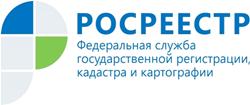 Управление Росреестра по Республике АдыгеяГосдума приняла в I чтении законопроект Росреестра об электронном голосовании на общих собраниях СНТГосударственная Дума приняла в первом чтении разработанный Росреестром законопроект о внесении изменений в отдельные законодательные акты РФ в части совершенствования регулирования общественных отношений в сфере ведения гражданами садоводства и огородничества.Законопроект разработан во взаимодействии с Союзом садоводов России и направлен на решение проблем, выявленных в результате мониторинга применения Федерального закона от 29 июля 2017 года № 217-ФЗ «О ведении гражданами садоводства и огородничества для собственных нужд и о внесении изменений в отдельные законодательные акты Российской Федерации».«В законопроекте усовершенствовано регулирование корпоративных и земельно-имущественных отношений в сфере садоводства и огородничества, разработаны новые инструменты для решения ряда актуальных проблем. Среди них сложности с оформлением прав общей долевой собственности на участки общего назначения, вопросы введения онлайн-голосования на общих собраниях СНТ и другие», - сказал статс-секретарь – заместитель руководителя Росреестра Алексей Бутовецкий.На общих собраниях СНТ можно будет голосовать онлайнЗаконопроект предлагает разрешить использование электронных средств при принятии решений общим собранием членов товарищества - в очно-заочной и заочной форме. Кроме того, в качестве площадки для голосования предлагается использовать Портал госуслуг.На необходимость введения подобной формы голосования в том числе повлияла пандемия коронавируса, когда из-за ограничительных мер были запрещены публичные мероприятия и массовые собрания. Дистанционный способ голосования будет особенно удобен многим дачникам из числа городских жителей, которые не проживают на даче на постоянной основе.Для этого члены товарищества смогут самостоятельно закрепить в уставе вопросы, по которым будут голосовать с применением электронных средств, и порядок голосования. Также будет определен перечень электронных средств – например, заочное голосование может проводиться с использованием сайта СНТ, а очное обсуждение вопросов – в формате видеоконференции с применением мессенджеров. То есть будет возможность выбирать и комбинировать способы голосования, совмещать уже привычные (например, направлять решения в письменной форме) с электронным голосованием удаленно.В целях обеспечения кворума законопроектом предусмотрена возможность проведения очного голосования в форме совместного дистанционного участия, а также упрощена процедура принятия решений общим собранием членов товарищества в очно-заочной форме (исключена необходимость дважды проводить процедуру очного обсуждения по одним и тем же вопросам).Дачникам станет проще оформить права на общее имуществоВ соответствии с законодательством, в садовых и огородных товариществах, созданных до 1 января 2019 года, должно быть принято решение, остается ли общее имущество (например, дороги, сети газоснабжения, электроснабжения, водопровод и т.д.) в собственности товарищества либо передается в долевую собственность граждан. Это важно, так как только после принятия общим собранием такого решения можно будет зарегистрировать права на имущество общего пользования и распорядиться им (например, сдать в аренду, передать в собственность сетевым организациям, в государственную или муниципальную собственность).Сегодня принять такое решение можно только при условии согласия всех собственников участков, что часто бывает проблематично. Кроме того, трудности связаны со значительными временными и финансовыми затратами при подготовке документов - проекта планировки и проекта межевания территории, на основании которых осуществляется образование садовых и огородных земельных участков и земельных участков общего назначения.Согласно предложению Росреестра, для принятия решения о безвозмездной передаче недвижимого имущества общего пользования в общую долевую собственность собственников садовых или огородных земельных участков достаточно будет обеспечить 2/3 голосов при наличии кворума. Требование о разработке проекта планировки территории исключается – общее собрание членов товарищества теперь самостоятельно будет принимать решение о его подготовке. Это позволит снизить затраты садоводческих и огороднических некоммерческих организаций, а также их членов.   -------------------------------------Контакты для СМИ:Пресс-служба Управления Росреестра по Республике Адыгея (8772)56-02-4801_upr@rosreestr.ruwww.rosreestr.gov.ru385000, Майкоп, ул. Краснооктябрьская, д. 44